РуководителямУВАЖАЕМЫЕ КОЛЛЕГИ!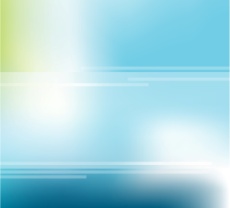 Приглашаем Вас принять участие в работе конференции, проводимой отделом физической культуры, основ безопасности жизнедеятельности, допризывной подготовки и трудового обучения учреждения образования «Могилевский государственный областной институт развития образования» совместно с учреждением образования «Мозырский государственный педагогический университет имени И.П.Шамякина».Республиканская научно-практическая конференция по теме «Формирование профессиональной компетентности учителей трудового обучения: проблемы, тенденции, перспективы» состоится 30 сентября – 1 октября 2021 г. Цель конференции: распространение эффективного опыта работы учреждений образования по предложенной тематике. Участники имеют возможность:представить свой успешный педагогический опыт;познакомиться с эффективными педагогическими практиками;принять активное участие в обсуждении актуальных вопросов, возникающих при реализации Концепции развития профессиональной ориентации молодежи в Республике Беларусь.Участие в конференции  ̶  это шаг вперед в своем самообразовании, самоанализе, самопрезентации.Приглашаем вас принять участие в конференции. Проблемное поле конференции:Актуальные вопросы профессиональной подготовки современного учителя трудового обучения:актуальные проблемы развития технологического образования в Республике Беларусь;особенности формирования кадрового потенциала в области трудового обучения;реализация образовательных программ дополнительного образования взрослых для учителей трудового обучения;предметно-методическая компетентность учителя трудового обучения в условиях реализации обновленного содержания программы;современные возможности профессионального самосовершенствования преподавателя трудового обучения в новых образовательных условиях.Современные тенденции учебного предмета трудовое обучение: опыт, проблемы, перспективы:современные образовательные технологии в практике организации образовательного процесса по трудовому обучению;развивающие, воспитательные и ценностные аспекты преподавания трудового обучения в школе;дистанционное обучение как необходимая образовательная тенденция;современные подходы и применение ИКТ технологий в преподавании учебного предмета «Трудовое обучение»;цифровизация трудового обучения: перспективы и риски;организация и проведение профориентационной, внеурочной и внеклассной работы по трудовому обучению в школе;организация трудового обучения, общественно полезного и производительного труда в условиях учреждения образования;взаимодействие учреждений общего среднего, профессионально-технического, среднего специального и высшего образования в вопросах повышения профессиональной компетенции обучающихся; системный подход к развитию творческих способностей учащихся на уроках и внеурочное время;формирование устойчивого интереса к предмету у учащихся на уроках и внеурочное время.Трудовое обучение в современных социокультурных условиях:опыт работы учителя трудового обучения в условиях современной информационной среды и использования эффективных образовательных технологий;опыт создания эффективной образовательной среды для формирования практических умений и навыков обучающихся на учебных занятиях по трудовому обучению;формирование основ технологической грамотности обучающихся на уроках трудового обучения и во внеурочной деятельности;графическая грамотность обучающихся как одна из содержательных линий учебного предмета «Трудовое обучение»;реализация принципов трудовой подготовки школьников в образовательном пространстве учреждения общего среднего образования;реализация практической направленности программы по трудовому обучению через дифференцированный подход к организации образовательного процесса;системность и преемственность реализации содержания основного образовательного модуля и вариативной части программы на уроках трудового обучения;развитие материально-технической базы по трудовому обучению как условие эффективности реализации практической части программы по трудовому обучению. Вопросы идеологического, гражданско-патриотического, духовно-нравственного воспитания обучающихся в контексте образовательного процесса в рамках трудового обучения:возрождение и развитие национальных ремесел, декоративно-прикладного творчества как условие возрождения национального самосознания подрастающего поколения;воспитание национального самосознания на уроках трудового обучения, внеклассных мероприятиях через приобщение учащихся к традициям декоративно-прикладного искусства и народных ремесел;развитие творческого потенциала школьника средствами вариативной части программы.Обеспечение безопасных условий труда при организации трудового обучения и профессиональной подготовки обучающихся:Обучение безопасным приемам труда на уроках трудового обучения.Обучение безопасным приемам труда при проведении внеклассных, внешкольных мероприятий по трудовому обучению.Нормативное правовое, учебно-методическое обеспечение безопасных условий труда обучающихся по учебному предмету «Трудовое обучение» в школе.Рабочие языки конференции: белорусский и русский. Регламент: пленарный доклад – до 20 минут, секционный доклад – до 10 минут.Форма проведения конференции: видеоконференция. Допускается заочное и дистанционное участие.Программа мероприятия и ссылка для участия в видеоконференции будут размещены на сайте учреждения образования «Могилевский государственный областной институт развития образования» http://mogileviro.by.Порядок предоставления материалов для участия в конференции:До 10 сентября 2021 г. включительно необходимо:пройти электронную регистрацию, для этого заполнить Заполнить Регистрационную карту (Нажмите CTRL и щелкните ссылку) участника или перейдите по ссылке https://forms.gle/TDjizdYnVS3eUhVWA. направить в оргкомитет конференции электронную версию текста доклада на адрес электронной почты (sport.mogileviro@tut.by) с указанием фамилии автора(ов). Имя файла должно включать фамилию автора и номер проблемного поля, например, Иванов_1. Каждый участник конференции представляет только одни материалы (персонально или в соавторстве).Требования к материалам: объем материалов – до 3 страниц формата А 4, набранных в редакторе Word (версия не ниже 6.0) для Windows через 1 интервал шрифтом Times New Roman 14. Все поля (верхнее, нижнее, левое и правое) – по 25 мм. Первая строка  ̶  название доклада (шрифт полужирный, прописные буквы, выравнивание по центру, без абзацного отступа). Не допускается выравнивание текста с использованием знака пробела. Далее через интервал  ̶  инициалы и фамилия (и) автора(ов) (шрифт полужирный), ученая степень, звание, должность. Следующая строка  ̶  наименование учреждения (по уставу), город, страна, адрес электронной почты, выравнивание по центру, без абзацного отступа. Еще через строку печатается текст (абзацный отступ  ̶  1,25 см). Рисунки, диаграммы и схемы должны быть графическими (градация через различные штриховки). Фотографии и цветные рисунки не принимаются. Сноски даются в тексте в квадратных скобках.Список использованных источников размещается в конце статьи.Ссылки на литературу оформляются в квадратных скобках в конце предложения, например: [7, с. 21].Оформление литературы производится согласно приказу ВАК Республики Беларусь от 25.06.2014 № 159 (в редакции приказа ВАК Республики Беларусь08.09.2016 № 206). (http://www.vak.org.by/bibliographicDescription).ОБРАЗЕЦ ОФОРМЛЕНИЯОргкомитет оставляет за собой право отбора материалов, научного рецензирования и технического редактирования. Тезисы статей, не соответствующие тематике конференции, критериям научности текста или оформленные не в соответствии с требованиями, а также присланные позднее 10 сентября 2021 г., не рассматриваются и не высылаются обратно. Обязательным условием участия в конференции является оригинальность текста публикации не менее 75%.О включении материалов в программу конференции будет сообщено до 24 сентября 2021 г. по электронной почте, указанной в регистрационной форме.Издание сборника материалов планируется до конференции. Участие в конференции предполагает внесение организационного взноса. Размер взноса составит 20 белорусских рубля. Организационный взнос перечисляется после извещения участников о включении материалов в программу конференции.Организационный взнос перечисляется до 24.09.2021 на р/с BY91AKBB36320089603397000000 МОУ №700 ОАО «АСБ Беларусбанк» БИК АКВВВY2X, УНП 700028436, ОКПО 058995917000 с обязательным указанием ФИО участника. Адрес банка: г.Могилев, ул. Первомайская, д.71. Назначение платежа: участие в конференции.Оплатить образовательную услугу возможно также через систему «Расчет» (ЕРИП) в кассе любого банка, банкомате, платежно-справочном терминале, инфокиоске, интернет-банкинге, мобильном банкинге.Для оплаты образовательной услуги в системе «Расчет» необходимо последовательно выбрать: • Система «Расчет» (ЕРИП) • Образование и развитие • Высшее образование • Могилев • МГОИРО • Образовательные услуги / код услуги 7460686При оплате необходимо ввести ФИО (вид услуги  ̶  конференция) и указать сумму 20 белорусских рубля 00 копеек.В оргкомитет до 24.09.2021 по электронной почте необходимо прислать:1. Отсканированные (или сфотографированные) заполненные и подписанные в двух экземплярах договоры на оказание образовательных услуг (приложение 1) и акты выполненных работ (приложение 2).2. Отсканированную (или сфотографированную) квитанцию об оплате.Тезисы участников будут опубликованы в сборнике. Авторам опубликованных материалов будут предоставлены электронные сертификаты участников (при наличии нескольких авторов – выдается один сертификат об участии на авторский коллектив). Электронный сборник материалов конференции будет разослан участникам, оплатившим организационный взнос независимо от личного присутствия на конференции.Расходы, связанные с участием в конференции, уплата организационного взноса осуществляется за счет участников конференции или направляющих организаций.АДРЕС ОРГКОМИТЕТАРеспублика Беларусь, 212011, г. Могилев, пер. Берёзовский, 1 аE-mail: sport.mogileviro@tut.by Координаторы конференции  Саченок Григорий Алексеевичтелефон: +375 (29) 334 55 68Волкова Ольга Александровна телефон +375 (29) 138 19 62 Технические секретари конференцииСаченок Григорий Алексеевичтелефон: +375 (29) 334 55 68Волкова Ольга Александровна телефон +375 (29) 138 19 62 Соколова Валентина Михайловна +375(29) 120 93 17 Ректор института	М.М.Жудро15-1 Саченок 40 04 8715-1 Волкова 40 04 87Приложение 1ДОГОВОР НА ОКАЗАНИЕ УСЛУГ №______г . Могилев		                                           «___»_____________ 2021г.	Учреждение образования «Могилевский государственный областной институт развития образования», в лице ректора Жудро Михаила Михайловича, действующего на основании Устава, именуемое в дальнейшем Исполнитель, с одной стороны, граждан(ин,ка) ________________________________________________________________________________________________________________, именуемый(ая) в дальнейшем Заказчик, с другой стороны, заключили настоящий договор о нижеследующем:1. ПРЕДМЕТ ДОГОВОРАИсполнитель обязуется оказать Заказчику организационные, информационные услуги по проведению 30 сентября - 1 октября 2021 г. республиканской научно-практической конференции по теме «Формирование профессиональной компетентности учителей трудового обучения: проблемы, тенденции», а Заказчик обязуется своевременно и в полном объеме оплатить данные услуги в соответствии с разделом 3 настоящего договора.2. ОБЯЗАТЕЛЬСТВА СТОРОН2.1. Исполнитель обязуется:2.1.1. Провести конференцию в соответствии с п.1.1 настоящего договора;2.1.2. Выполнить работы по тиражированию материалов республиканской научно-практической конференции по теме «Формирование профессиональной компетентности учителей трудового обучения: проблемы, тенденции» с последующей рассылкой электронного сборника материалов конференции Заказчику.2.2. Заказчик обязуется:2.2.1. Оплатить оказанные Исполнителем Заказчику услуги в соответствии с пунктом 3 настоящего договора. 3. ПОРЯДОК РАСЧЕТОВ3.1. Оплата за оказанные услуги в сумме 20,00 белорусских рублей (двадцать белорусских рублей 00 копеек) осуществляется в срок до 24.09.2021 на текущий (расчетный) счет Исполнителя либо в кассу Исполнителя. Расчетные счета для зачисления: В белорусских рублях: BY91 AKBB 36320089603397000000, БИK АКВВВY2Х, МОУ № 700 ОАО «АСБ Беларусбанк», УНН 700028436.4. ОТВЕТСТВЕННОСТЬ СТОРОН4.1.За неисполнение или ненадлежащее исполнение условий настоящего договора стороны несут ответственность в соответствии с законодательством Республики Беларусь и настоящим договором.5. ДОПОЛНИТЕЛЬНЫЕ УСЛОВИЯ5.1. Настоящий договор вступает в силу с момента подписания и действует до полного исполнения обязательств сторонами.5.2 Настоящий договор составлен в двух подлинных экземплярах, имеющих равную юридическую силу, по одному экземпляру для каждой из сторон. Изменения и дополнения к договору вносятся в письменной форме и являются неотъемлемым приложением к договору.5.3 Все вопросы, не урегулированные настоящим договором, разрешаются в соответствии с законодательством Республики Беларусь.6.РЕКВИЗИТЫ СТОРОНПриложение 2АКТоказанных услугг . Могилев	                                                     «____»____________ 2021г.Учреждение образования «Могилевский государственный областной институт развития образования», в лице ректора Жудро Михаила Михайловича, действующего на основании Устава, именуемое в дальнейшем Исполнитель, с одной стороны, граждан(ин,ка) __________________________________________________________________, именуемый(ая) в дальнейшем Заказчик, с другой стороны, составили настоящий акт о нижеследующем:1. В соответствии с условиями договора об оказании услуг от _____________ № ________ (далее – Договор) Исполнителем оказаны услуги, включающие: проведение 30 сентября – 1 октября 2021г. республиканской научно-практической конференции по теме «Формирование профессиональной компетентности учителей трудового обучения: проблемы, тенденции»;выполнение работ по тиражированию материалов республиканской научно-практической конференции по теме «Формирование профессиональной компетентности учителей трудового обучения: проблемы, тенденции» с последующей рассылкой электронного сборника материалов конференции Заказчику.2. Указанные в п.1 настоящего Акта услуги согласно Договору оказаны в полном объеме и надлежащем качестве.3. Замечаний к оказанию услуг Заказчик не имеет.4. Стоимость оказанных услуг составляет 20,00 белорусских рублей (двадцать белорусских рублей 00 копеек).НАЗВАНИЕ Н.А.Иванов, кандидат педагогических наук, доцент, заведующий кафедройучреждения образования «Могилевский государственный областной институт развития образования» (г. Могилев, Республика Беларусь),ivanov_na@mail.ruТекст…………………………………………………………………………………..[1]………….[7, с. 28].Список использованных источников 1. ……………………………………………2. ……………………………………………3. ……………………………………………Исполнитель;ЗаказчикУчреждение образования «Могилевский государственный областной институт развития образования». Могилев, пер. Березовский, 1а Р/с BY91 AKBB 36320089603397000000УНН 700028436 ОКПО 05899591МОУ № 700 ОАО «АСБ Беларусбанк»БИК AKBBBY2ХРектор_________________М.М.Жудро        (подпись)М.П.Ведущий юрисконсульт________________В.А.Живица__________________________________________________________________________________________(фамилия, собственное имя, отчество (если таковое имеется)Адрес: ________________________________________________________________________________________________________________________Документ, удостоверяющий личность (вид, серия (при наличии), номер, дата выдачи, наименование государственного органа, его выдавшего, идентификационный номер (при наличии) _______________________________________________________________________________________________________________________________________________________________________________________________________________________________________________________        (подпись)                  (ФИО)Исполнитель;Исполнитель;ЗаказчикЗаказчикУчреждение образования «Могилевский государственный областной институт развития образования». Могилев, пер. Березовский, 1а Р/с BY91 AKBB 36320089603397000000УНН 700028436 ОКПО 05899591МОУ № 700 ОАО «АСБ Беларусбанк»БИК AKBBBY2ХРектор_________________М.М.Жудро        (подпись)М.П.Учреждение образования «Могилевский государственный областной институт развития образования». Могилев, пер. Березовский, 1а Р/с BY91 AKBB 36320089603397000000УНН 700028436 ОКПО 05899591МОУ № 700 ОАО «АСБ Беларусбанк»БИК AKBBBY2ХРектор_________________М.М.Жудро        (подпись)М.П.__________________________________________________________________________________________(фамилия, собственное имя, отчество
(если таковое имеется)Адрес: __________________________________________________________________________Документ, удостоверяющий личность (вид, серия (при наличии), номер, дата выдачи, наименование государственного органа, его выдавшего, идентификационный номер (при наличии) __________________________________________________________________________         (подпись)                        (ФИО)__________________________________________________________________________________________(фамилия, собственное имя, отчество
(если таковое имеется)Адрес: __________________________________________________________________________Документ, удостоверяющий личность (вид, серия (при наличии), номер, дата выдачи, наименование государственного органа, его выдавшего, идентификационный номер (при наличии) __________________________________________________________________________         (подпись)                        (ФИО)